2020年津市市卫生系统公开招聘（德雅中学）考点分布图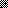 